SMIRCSanta Margarita Catholic High School International Rules Conference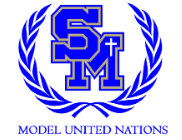 Delegate GuideBefore the Conference:Prepare a policy statement for both topics.The policy statement is a 30 second speech explaining your country’s position on the committee’s topics. This document should not discuss possible solutions or resolutions; it is purely a description of policy for reference when deciding which countries could potentially work together.Prepare resolutions for both topics and be prepared to answer questions and defend your resolution in committee.At the Conference:Flow of CommitteePresentation of Policy StatementsAll delegations are asked to give this speech and will go in alphabetical order with one delegation speaking at a time and then the next delegation will proceed directly after. The process repeats until all delegations who wish to speak have shared their policy with the committee.Each delegation may only speak once during this time.A delegation is not required to present a policy statement; however, it is highly recommended.LobbyingThe goal of lobbying is to have other delegations agree to debate your resolution. During this time, delegations are encouraged to solidify resolutions and/or merge resolutions with other delegations. Resolutions may not be more than 15 operatives regardless of whether or not they have been merged. For a resolution to qualify for debate, it must earn at least 5 signatures from other delegations.Signing a resolution signifies that the named delegation wishes to see that resolution debated (either in favor or against) in committee.During lobbying, delegations explain their resolutions to others, aiming to merit the other delegations’ signatures on their resolution.This process is similar to earning signatories in a non-international committee setting.Approval PanelEach main submitter submits their resolution to the approval panel along with their signatures from lobbying.To pass the approval panel, the resolution must have:The required number of signatures from other delegates,Proper MUN resolution formatting.Presenting ResolutionsDepending on the length of the resolution presented, the committee will receive 3-5 minutes to review the resolution and formulate questions and/or a position.The main submitter of the resolution steps in front of the committee to make a speech summarizing the resolution and why it should be passed by the committee.The chair then asks if the speaking delegate would like to open himself to questions; the delegate responds accordingly and is highly encouraged to respond with “any and all”.After answering questions on the resolution, the delegate may yield the floor to the chair or another delegate; if first and second yields are specified in the document, then those specified are to be called upon in that order. Up to three yields may be entertained, and from then on the speaker is determined by the chair’s discretion.Each speaker going forward is to follow the same process as the first. Speakers may speak for or against the resolution, or offer an amendment, the procedure for which is explained at the bottom of this guide.Voting BlocEach resolution is to be voted on immediately after it is presented.The majority (50% +1) of the committee is needed to vote in favor of the resolution for it to pass.If a resolution is passed in committee, it will be passed to the General Assembly for a final debate and vote. The ultimate goal of an international conference is to have your resolution successfully pass in GA. Points and MotionsPoint of Information to the ChairIf a delegate wishes to announce something to the committee, he/she can use this motion, saying “May the committee please be made aware that…” Points of Information directed towards other delegates must be in the form of a question. Point of Parliamentary Procedure This point can be used in questioning the chair’s actions or the order of debate.Motions for Flow of CommitteeIf delegates wish to ask more questions to a speaker, they may motion to extend points of information. When a point of order is made, other delegations may then informally announce that they “second” (favor) the extension or say “objection”, meaning they oppose it. Ultimately, the final decision will be up to the chair, considering what time will allow.AmendmentsIf a delegate wishes to submit an amendment, he/she is to write it out and give it to the chair in the same format as note passing. Any delegate may submit an amendment for any resolution.The chair will call upon the delegation who submitted the note and he/she will be given an opportunity to speak on it, answer questions, and yield as necessary.The amendment will be debated and voted on in committee following the same process as resolutions.If the amendment passes, the resolution will be judged with the amendment included as part of it.Schedule of Events:March 22nd – Resolutions due to your MUN teacher for a grade. You can continue to edit and improve your resolution for the conference after this date. However, any edits done after submission will not be considered for your class grade. April 6, 20199:00 Breakfast – Ham and Swiss Croissant9:30 Introduction and Instruction10:00 Official Lobbying 11:00 Service Project – duffle bags – open up to all MUNers Together We Rise – helping those in foster careApproval Panel12:30 Lunch – Chicken Alfredo Pasta1:00 Individual Committee Meetings – Instructions One minute Policy Speeches 45 minutes per Resolution – 2 resolutions one each topic3:30 – approximate dismissal timeApril 7, 20198:30 Mass San Francisco Solano9:30 Breakfast – Breakfast burritos10:00 Individual committee meetings – 3 resolutions 45 minutes each + 15 minute break12:30 Lunch1:30 Closing Ceremonies 2:00 approximate dismissal time